Приложение 4Жанры и темы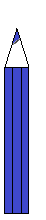 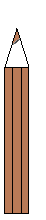 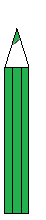 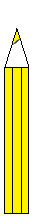 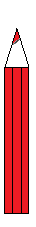 СКАЗКАРАССКАЗСТИХОТВОРЕНИЕО ЖИВОТНЫХО  ДЕТЯХО  ПРИРОДЕО  РОДИНЕО  ВОЛШЕБСТВЕ И ПРИКЛЮЧЕНИЯХ